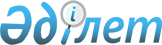 Об утверждении типовых правил внутреннего распорядка организацииПостановление акимата Мангистауской области от 15 апреля 2015 года № 105. Зарегистрировано Департаментом юстиции Мангистауской области от 14 мая 2015 года № 2718      Примечание РЦПИ.

      В тексте документа сохранена пунктуация и орфография оригинала      В соответствии с Законом Республики Казахстан от 27 июля 2007 года «Об образовании» акимат области ПОСТАНОВЛЯЕТ:

      1. Утвердить прилагаемые типовые правила внутреннего распорядка организации образования Мангистауской области.

      2. Государственному учреждению «Управление образования Мангистауской области» (Тастемирова З.Ж.) обеспечить официальное опубликование данного постановления в информационно-правовой системе «Әділет» и в средствах массовой информации, размещение на интернет-ресурсе акимата Мангистауской области.

      3. Контроль за исполнением настоящего постановления возложить на заместителя акима области Нургазиеву Б.Г.

      4. Настоящее постановление вступает в силу со дня государственной регистрации в органах юстиции и вводится в действие по истечении десяти календарных дней после дня его первого официального опубликования.

 

 

       Аким области                            А. Айдарбаев 

  

      «СОГЛАСОВАНО»

      исполняющий обязанности руководителя

      государственного учреждения

      «Управление образования

      Мангистауской области»

      Тастемирова З.Ж.

      15 апреля 2015 год.

 

 

Утверждены

постановлением акимата

Мангистауской области

15 апереля 2015 года № 105 

Типовые правила внутреннего распорядка организации образования Мангистауской области 1. Общие положения      1. Настоящие типовые правила внутреннего распорядка организации Мангистауской области образования разработаны в соответствии с подпунктом 24-7) статьи 6 Закона Республики Казахстан от 27 июля 2007 года «Об образовании» и являются основанием для разработки и утверждения Правил внутреннего распорядка организации образования.

      2. Типовые Правила внутреннего распорядка организации образования Мангистауской области разработаны в целях обеспечения единых подходов при разработке и утверждении правил внутреннего распорядка организации образования всех форм собственности.

      3. С учетом режима деятельности организации образования (круглосуточное пребывание обучающихся и воспитанников, пребывание их в течение определенного времени, сменности учебных занятий и других особенностей работы организации образования) администрацией организации образования устанавливается режим рабочего времени и времени отдыха педагогических и других сотрудников организации образования.

      4. В целях обеспечения внутреннего распорядка администрация организации образования обеспечивает соблюдение сотрудниками, а также обучающимися и воспитанниками организации образования, обязанностей, возложенных на них законодательством Республики Казахстан в области образования и Правилами внутреннего распорядка организации образования. 2. Внутренний распорядок организации образования      5. В Правилах внутреннего распорядка организации образования должны предусматриваться:

      взаимодействие администрации организации образования и педагогов с обучающимися и воспитанниками и их родителями;

      поведение участников учебно-воспитательного процесса;

      условия для получения знаний, сохранения жизни и здоровья обучающихся и воспитанников, охраны прав детей;

      условия охраны труда и техники безопасности сотрудников организаций образования;

      организация повышения профессиональной квалификации сотрудников организации;

      время начала и окончания работы организации образования, перерывы между занятиями;

      продолжительность учебных занятий обучающихся и воспитанников.

      6. Администрация организации образования обеспечивает доступность и ознакомление сотрудников, обучающихся и воспитанников, а также их родителей или других законных представителей с Правилами внутреннего распорядка организации образования.
					© 2012. РГП на ПХВ «Институт законодательства и правовой информации Республики Казахстан» Министерства юстиции Республики Казахстан
				